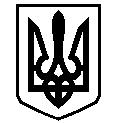 У К Р А Ї Н АВАСИЛІВСЬКА МІСЬКА РАДАЗАПОРІЗЬКОЇ ОБЛАСТІсьомого скликання п’ятдесят друга (позачергова)    сесіяР  І  Ш  Е  Н  Н  Я 19 грудня  2019                                                                                                             № 54Про проведення експертної грошової оцінки земельної ділянки для будівництва та обслуговування будівель торгівлі в м. Василівка, бульвар Центральний 14/2 	Керуючись ст.26 Закону України «Про місцеве самоврядування в Україні», ст.ст. 12,127,128 Земельного кодексу України, Законом України «Про внесення змін до деяких законодавчих актів України щодо розмежування земель державної та комунальної власності»,  розглянувши заяву Соколова Миколи Анатолійовича, що мешкає в м. Василівка, вул. Театральна 2/6,  про продаж йому у власність земельної ділянки в м. Василівка, бульвар Центральний 14/2,  для будівництва та обслуговування будівель торгівлі,  згоду на укладання договору на оплату авансового внеску в рахунок оплати ціни земельної ділянки, Свідоцтво про право власності на нерухоме майно – торгівельний павільйон від 27 грудня 2012 року, копію паспорту,  Василівська міська радаВ И Р І Ш И Л А :	1.Провести експертну грошову оцінку земельної ділянки, кадастровий номер 2320910100:05:042:0015, площею 0,0040 га  із земель житлової та громадської забудови для розміщення торгівельного павільйону (згідно КВЦПЗ- 03.07 - будівництва та обслуговування будівель торгівлі) в м. Василівка, бульвар  Центральний 14/2 . 	2. Зобов’язати  Соколова Миколу Анатолійовича   сплатити  авансовий внесок  в розмірі 20% від нормативної грошової оцінки землі в рахунок оплати ціни земельної ділянки.	3.Провести конкурс по відбору суб’єкта оціночної діяльності  на право проведення експертної грошової оцінки землі в м. Василівка, бульвар  Центральний 14/2,   площею 0,0040 га  для розміщення торгівельного павільйону (згідно КВЦПЗ- 03.07- для будівництва та обслуговування будівель торгівлі). 	4. Контроль за виконанням цього рішення покласти на постійну комісію міської ради з питань земельних відносин та земельного кадастру, благоустрою міста та забезпечення екологічної безпеки життєдіяльності населення.Міський голова                                                                                                     Л.М. Цибульняк